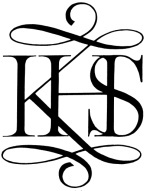 LATE CLUB BOOKING FORMLate Club runs from 5-6pm for all children in Years 1-11 every evening.A register will be taken and a charge of £5.00 will be added to your account for each day your child attends.We can provide a packed tea consisting of a sandwich, biscuit/cake and a drink for an extra charge of £5 per day. Please indicate on the form below what filling you would like in the sandwich.Please ensure the school office receive this form no later than 11am on the morning your child is attending the club or hand it in on a Monday before 11am for the whole week.Week commencing................................................Name...............................................Year ................................................The direct line to the Late Club is 01372 723590.I would like my child to stay at school for Late Club and agree to collect my child by 6pm at the latest, or I accept that a penalty may be incurred - £10 per hour pro rata.I understand that the cost of either £5, or £10 to include a packed tea, will be added to my account at the end of term.Signature of parent/guardian:.......................................................To collect your child please come to the Front Office or telephone the school to let us know you are here to collect. Your child will be dropped to you. DayAttendance onlyPlease tickPacked Tea Sandwich ChoicesCheese and tomatoHam and saladTuna and cucumberOther NotesMondayTuesdayWednesdayThursdayFriday